MERSİN BÜYÜKŞEHİR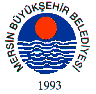 BELEDİYE MECLİSİ KARARIBirleşim Sayısı : (2)Oturum Sayısı : (1)Dönem Sayısı   : (1)Karar Tarihi    : 14/11/2014Karar Sayısı     : 637			  		  	 	  	 	Büyükşehir Belediye Meclisi 14/11/2014 Cuma Günü Belediye Başkanı Burhanettin KOCAMAZ başkanlığında Mersin Büyükşehir Belediyesi Kongre ve Sergi Sarayı Toplantı Salonu’nda toplandı.Gündem maddesi gereğince; Büyükşehir Belediye Meclisi’nin 10/11/2014 tarih ve   625 sayılı kararı ile Plan ve Bütçe Komisyonu'na havale edilen, Çamlıyayla Belediye Meclisi'nin 07/11/2014 tarih ve 28 sayılı kararı ile uygun görülen, Çamlıyayla Belediyesi 2015 Mali Yılı Bütçesi ile ilgili 13/11/2014 tarihli komisyon raporu katip üye tarafından okundu.KONUNUN GÖRÜŞÜLMESİ VE OYLANMASI SONUNDAÇamlıyayla Belediye Meclisi'nin 07/11/2014 tarih ve 28 sayılı kararı ile uygun görülen, Çamlıyayla Belediyesi 2015 Mali Yılı Bütçesi ile ilgili teklifin belediyesinden geldiği şekli ile uygun görüldüğüne dair komisyon raporunun kabulüne, yapılan işari oylama neticesinde mevcudun oy birliği ile karar verildi. Burhanettin KOCAMAZ	              Enver Fevzi KÖKSAL 		 Ergün ÖZDEMİR        Meclis Başkanı			           Meclis Katibi	   		      Meclis Katibi